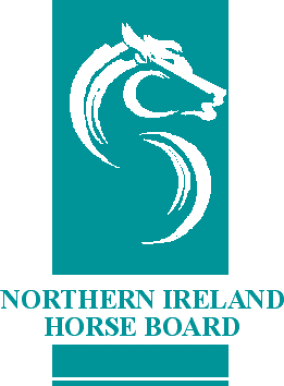 NIHB SECTION 1: MEMBER DETAILSSECTION 1: MEMBER DETAILS SECTION 2: DECLARATIONPlease tick this box to confirm that you have read, understood and agree to the NIHB Terms & Conditions and consent to:Your data being entered onto the NIHB databaseReceiving communications from time to time in relation to NIHB business matters (eg. Shareholder renewals, AGMs, studbook publications etc.)Your data being shared with Horse Sport Ireland, for the purpose of receiving discounts on IHR passport applications.Payment Methods Please see over leafSECTION 3: PAYMENT DETAILSEnclose fee of: £25METHODS OF PAYMENT Cheque- Please make Cheques payable to ‘NIHB’ Cash- Only Available in Office (Do Not Send Cash Via Post)Credit/ Debit Card- if posting please complete Credit/ Debit Card Payment Form Once completed please return along with the appropriate fee to:Northern Ireland Horse BoardOffice SuiteMeadows Equestrian CentreEmbankment RoadLurganCo. ArmaghBT66 6NENIHB Shareholder No:Name:Address:Address:Postcode:Telephone No:Mobile No:Email:Signature:Date: